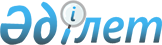 Көлтабан ауылдық округі әкімінің 2020 жылғы 29 қыркүйектегі № 21 "Карантин белгілеу туралы" шешіміне өзгерістер енгізу туралыАқтөбе облысы Байғанин ауданы Көлтабан ауылдық округі әкімінің 2020 жылғы 20 қарашадағы № 39 шешімі. Ақтөбе облысының Әділет департаментінде 2020 жылғы 24 қарашада № 7699 болып тіркелді
      Қазақстан Республикасының 2001 жылғы 23 қаңтардағы "Қазақстан Республикасындағы жергілікті мемлекеттік басқару және өзін-өзі басқару туралы" Заңының 35 бабына, Қазақстан Республикасының 2016 жылғы 6 сәуірдегі "Құқықтық актілер туралы" Заңының 50 бабына сәйкес, Көлтабан ауылдық округінің әкімі ШЕШІМ ҚАБЫЛДАДЫ:
      1. Көлтабан ауылдық округі әкімінің 2020 жылғы 29 қыркүйектегі № 21 "Карантин белгілеу туралы" (нормативтік құқықтық актілерді мемлекеттік тіркеу Тізілімінде № 7514 болып тіркелген, 2020 жылғы 7 қазанда Қазақстан Республикасы нормативтік құқықтық актілерінің электрондық түрдегі эталондық бақылау банкінде жарияланған) шешіміне келесі өзгерістер енгізілсін:
      орыс тіліндегі шешімнің мәтінінде: 
      3 және 4 реттік нөмірлері 2 және 3 болып ауыстырылсын, қазақ тіліндегі мәтіні өзгермейді; 
      2 тармақтың бірінші абзацы келесі редакцияда жазылсын:
      "2. Ақтөбе облысы Байғанин ауданы Көлтабан ауылдық округі әкімінің аппараты" мемлекеттік мекемесі заңнамада белгіленген тәртіппен:".
      2. "Ақтөбе облысы Байғанин ауданы Көлтабан ауылдық округі әкімінің аппараты" мемлекеттік мекемесі заңнамада белгіленген тәртіппен:
      1) осы шешімді Ақтөбе облысының Әділет департаментінде мемлекеттік тіркеуді;
      2) осы шешімді оны ресми жариялағаннан кейін Байғанин аудандық әкімдігінің интернет-ресурсында орналастыруды қамтамасыз етсін.
      3. Осы шешім оның алғашқы ресми жарияланған күнінен бастап қолданысқа енгізіледі.
					© 2012. Қазақстан Республикасы Әділет министрлігінің «Қазақстан Республикасының Заңнама және құқықтық ақпарат институты» ШЖҚ РМК
				
      Көлтабан ауылдық округінің әкімі 

С. Бітімбай
